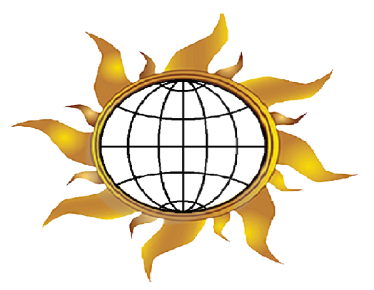 REKRUTACJA DO KLAS PIERWSZYCH -  ROK SZKOLNY 2021/22Dyrekcja Szkoły Podstawowej im. Arkadego Fiedlera w Nowej Wsi informuje , że od 11 marca do dnia 9 kwietnia 2021 r. prowadzimy  rekrutację na nowy rok szkolny 2021/2022 do klas pierwszych. W tym roku nabór do szkół Gminy Wronki prowadzony jest w systemie elektronicznym lub sposobem tradycyjnym - wersja papierowa. ZGŁOSZENIA - dla dzieci zamieszkujących w obwodzie szkoły oraz WNIOSKI - dla dzieci spoza obwodu będą dostępne:• elektronicznie na stronie https://naborsp-kandydat.vulcan.net.pl/gminawronki• na stronie internetowej szkoły-wersja do druku• w korytarzu przy wejściu głównym do szkoły-wersja papierowa. UWAGA : Zgłoszenia i wnioski muszą być podpisane przez obojga rodziców-opiekunów prawnych. W przypadku wniosku składanego elektronicznie wymagany jest podpis profilem zaufanym. Zgłoszenia i wnioski wypełnione w wersji papierowej należy wrzucać do skrzynki umieszczonej przy głównym wejściu do szkoły w godz. 7:30 – 15:30. W budynku głównym szkoły zostało przygotowane stanowisko z formularzami (zgłoszeniami i wnioskami) do rekrutacji uczniów do klas pierwszych.Wypełnione zgłoszenie lub wniosek można przesłać drogą elektroniczną na adres: spnowawies@op.plW razie pytań i wątpliwości prosimy o kontakt telefoniczny 67 2540574 lub 602228857 oraz mailowy szkola70@op.pl.Obwód szkoły obejmuje miejscowości: Marianowo, Stare Miasto, Samołęż, Oporowo Huby, Warszawa, Nowa Wieś bez ulicy Słonecznikowej i Miodowej, ul. Promienista tylko numery parzyste.Wszelkie dokumenty i informacje znajdą Państwo w zakładce REKRUTACJA.Dyrektor SzkołyAnna Sarbak